TODAY’S DATE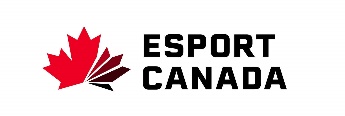 Dear Parent/Guardian,The (School Name) Esports Team will be competing in a (GAME TITLE) tournament hosted by Esport Canada. 
Event DetailsDate:Time:Additional Information:Students, coaches, and spectators are expected to adhere to community guidelines for safe play, and practice digital citizenship, sportsmanship, and a healthy lifestyle. Online gaming clients and games must be downloaded and played with parent/guardian consent. Online streaming will not include any personal student information or images of students without express permission. Students are required to adhere to all game and community Terms of Service and Privacy Policies in order to participate. Our school’s name and students in-game screen names along will be shared as part of the shoutcaster’s commentary streamed to Twitch and YouTube Live. 
If you have any questions, please feel free to contact me at the school.Sincerely,
YOUR NAMEEsports DirectorSCHOOL NAME _____________________________________________________________________________
I, ____________________ give consent for _____________________ to compete in this esports event.  (parent/guardian name printed)		      (student name)Date: ______________________           Sign: ________________________________________ 	I, _____________________________ give media consent for _____________________                                (parent/guardian name printed)			                       (student name)Date: ______________________           Sign: ________________________________________ 